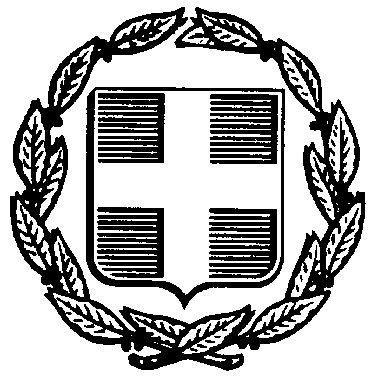 ΘΕΜΑ: Επιμορφωτικές συναντήσεις-εσπερίδες «Μιλώντας με τους γονείς…»Σχετικά: Ν.4547/12-06-2018, ΦΕΚ4299/27-09-2018 αριθ. 158733/ΓΔ4, Απόφ. ΠΔΕ Φ.33/18479/16-11-2018Το 6ο ΠΕ.Κ.Ε.Σ. Αττικής διοργανώνει κύκλο δώδεκα επιμορφωτικών συναντήσεων-εσπερίδων  για γονείς μαθητών/τριών Πρωτοβάθμιας και Δευτεροβάθμιας Εκπαίδευσης της Περιφέρειας Πειραιά για το διάστημα από 13 Νοεμβρίου 2019 μέχρι 26 Aπριλίου 2020 με τίτλο: Mιλώντας με τους γονείς...Σκοπός της διοργάνωσης είναι να ενδυναμώσει τις γέφυρες επικοινωνίας και συνεργασίας ανάμεσα στο σχολείο και την οικογένεια και, κατ’ επέκταση, να συμβάλει στην αποτελεσματικότερη και υγιή γνωστική, συναισθηματική και κοινωνική ανάπτυξη των σύγχρονων μαθητών/τριών πρωτοβάθμιας και δευτεροβάθμιας εκπαίδευσης. Στο πλαίσιο της διοργάνωσης Μιλώντας με τους γονείς... διακεκριμένοι επιστήμονες-ομιλητές και εκπρόσωποι φορέων θα πραγματευτούν, σφαιρικά, ζητήματα, που αφορούν στην καθημερινότητα των σύγχρονων μαθητών, επηρεάζοντας τόσο την οικογενειακή όσο και τη σχολική ζωή. Μέσα από διαλέξεις και διαλογικές συζητήσεις με τους γονείς, θα αναζητηθούν μοντέλα συνεργασίας οικογένειας και σχολείου για την αναζήτηση, εύρεση και εφαρμογή λύσεων σχετικά με ποικίλα θέματα, που προβληματίζουν τόσο την οικογένεια όσο και τη σχολική κοινότητα (π.χ. εθισμός στο διαδίκτυο, θέματα παραβατικής συμπεριφοράς, bullying, μαθησιακές δυσκολίες, κακοποίηση παιδιών, θέματα οριοθέτησης συμπεριφοράς κ.ά.).Ειδικότερα, θα πραγματοποιηθούν έξι επιμορφωτικές εσπερίδες για γονείς πρωτοβάθμιας εκπαίδευσης και, αντίστοιχα, έξι επιμορφωτικές εσπερίδες για γονείς δευτεροβάθμιας εκπαίδευσης. Οι συναντήσεις θα πραγματοποιούνται απογεύματα (17.00-20.00) την δεύτερη Δευτέρα (στη δευτεροβάθμια εκπαίδευση) και την δεύτερη Τετάρτη (στην πρωτοβάθμια εκπαίδευση) κάθε μήνα σε διαφορετικές περιοχές της περιφέρειας Πειραιά με στόχο να προσελκύσουν τη συμμετοχή περισσότερων γονέων. Οι συναντήσεις είναι ανοιχτές προς όλους τους γονείς της Περιφέρειας Πειραιά και η συμμετοχή σε αυτές είναι προαιρετική. Είναι σημαντικό να κατανοήσουμε ότι οι προκλήσεις και τα προβλήματα με τα οποία έρχονται καθημερινά αντιμέτωποι οι μαθητές/τριες, οι γονείς, το σχολείο είναι πολυδιάστατες και απαιτούν τη συστηματική και συντονισμένη συνεργασία όλων των μελών της σχολικής κοινότητας για την αποτελεσματική διαχείριση και επίλυσή τους. Ευχόμαστε η διοργάνωση Μιλώντας με τους Γονείς... να συμβάλει προς αυτήν την κατεύθυνση. Ακολουθεί το πρόγραμμα των επιμορφωτικών συναντήσεων εσπερίδων.Ο Οργανωτικός Συντονιστής του 6ου ΠΕ.Κ.Ε.Σ. ΑττικήςΠαναγιώτης ΠεφάνηςΠΡΟΓΡΑΜΜΑ EΠΙΜΟΡΦΩΤΙΚΩΝ ΣΥΝΑΝΤΗΣΕΩΝ-ΕΣΠΕΡΙΔΩΝγια γονείςτου 6ου ΠΕ.Κ.Ε.Σ. ΑττικήςΜιλώντας με τους γονείς...ΠΡΟΓΡΑΜΜΑ EΠΙΜΟΡΦΩΤΙΚΩΝ ΣΥΝΑΝΤΗΣΕΩΝ-ΕΣΠΕΡΙΔΩΝγια γονείςτου 6ου ΠΕ.Κ.Ε.Σ. ΑττικήςΜιλώντας με τους γονείς...Τετάρτη13 Νοεμβρίου2019Α΄/θμια ΕκπαίδευσηΤίτλος Ομιλίας: Aναγκαιότητα και χρησιμότητα των ορίων και κανόνων για την ομαλή οικογενειακή και σχολική ζωή. Οδηγίες και Προτάσεις.Εισηγήτρια: Ράνια Α. Κυριαζή, π. Σχολική Σύμβουλος, Δρ Κοινωνικής ΨυχολογίαςΤόπος Διεξαγωγής: Ράλλεια Πειραματικά Δημοτικά Σχολεία Πειραιά, Αλεξάνδρου 3 και Τζαβέλλα Λάμπρου, Πειραιάς, τηλ: 210 4176135Δευτέρα9 Δεκεμβρίου2019Β΄/θμια ΕκπαίδευσηΤίτλος Ομιλίας: Παραβατική συμπεριφορά εφήβων και νέων. Τρόποι αντιμετώπισής της από την οικογένεια και το σχολείοΕισηγήτρια: Αφροδίτη Μαλλούχου, Κοινωνική Λειτουργός, Υπουργείο ΔικαιοσύνηςΤόπος Διεξαγωγής: 1ο ΕΠΑΛ Κορυδαλλού, Καραολή και Δημητρίου 70, Κορυδαλλός, τηλ.: 2104974600Τετάρτη11 Δεκεμβρίου 2019Α΄/θμιαΕκπαίδευσηΤίτλος Ομιλίας: Aναγκαιότητα και χρησιμότητα των ορίων και κανόνων για την ομαλή οικογενειακή και σχολική ζωή. Οδηγίες και Προτάσεις.Εισηγήτρια: Ράνια Α. Κυριαζή, π. Σχολική Σύμβουλος, Δρ Κοινωνικής ΨυχολογίαςΤόπος Διεξαγωγής: 5οΔημοτικό Σχολείο Κορυδαλλού, Δευτέρα13 Ιανουαρίου 2020Β’/θμια ΕκπαίδευσηΤίτλος Ομιλίας: Είναι μυστικό. Κακοποίηση-Παραμέληση παιδιώνΕισηγητής/τρια: Eκπρόσωπος του Οργανισμού «Χαμόγελο του Παιδιού»Τόπος Διεξαγωγής: 1ο ΓΕΛ Περάματος, Λεωφόρος Ειρήνης και Αναπαύσεως, Πέραμα, Πειραιάς, τηλ. 210 4411690Τετάρτη15 Ιανουαρίου 2020Α΄/θμια ΕκπαίδευσηΤίτλος Ομιλίας: Μοντέλα Συνεργασίας Γονέων και ΣχολείουΕισηγητής: Νίκος Παπαδόπουλος, Δάσκαλος, Προϊστάμενος στο 1ο ΚΕΣΥ ΠειραιάΤόπος Διεξαγωγής: Δημοτικό Σχολείο Ικονίου Περάματος, Νίκης 61, Πέραμα, τηλ. 210 4015420Δευτέρα10 Φεβρουαρίου 2020Β΄/θμια ΕκπαίδευσηΤίτλος Ομιλίας: Διαχείριση άγχους, άγχους εξετάσεων Εισηγήτρια: Καλούρη Ράνυ, Καθηγήτρια Ανώτατης Σχολής Παιδαγωγικής & Τεχνολογικής Εκπαίδευσης (ΑΣΠΑΙΤΕ), Πρόεδρος Ελληνικής Εταιρείας Συμβουλευτικής και Προσανατολισμού  (ΕΛ.Ε.ΣΥΠ.)Τόπος Διεξαγωγής: Ράλλεια Γυμνάσιο Πειραιά, Επονιτών, Πειραιάς 185 47, τηλ. 210 4297425Τετάρτη12 Φεβρουαρίου 2020 Α΄/θμια ΕκπαίδευσηΤίτλος Ομιλίας: Διαδίκτυο και Οικογένεια: Eπικοινωνία ή αποκλεισμός;Εισηγήτρια: Αντιγόνη Λυμπέρη, Πρέσβειρα του Ασφαλούς Διαδικτύου για την Α/θμια εκπαίδευσηΤόπος Διεξαγωγής: Ράλλεια Πειραματικά Δημοτικά Σχολεία Πειραιά, Αλεξάνδρου 3 και Τζαβέλλα Λάμπρου, Πειραιάς, τηλ: 210 4176135Δευτέρα9 Μαρτίου2020Β΄/θμιαΕκπαίδευσηΤίτλος Ομιλίας: Βία και ΕκφοβισμόςΕισηγητής/τρια: Eκπρόσωπος του Οργανισμού «Χαμόγελο του Παιδιού»Τόπος Διεξαγωγής: 1ο ΕΠΑΛ Κορυδαλλού, Καραολή και Δημητρίου 70, Κορυδαλλός, τηλ.: 2104974600Τετάρτη11 Μαρτίου2020Α΄/θμια ΕκπαίδευσηΤίτλος Ομιλίας: Συμπεριφορές στο ΔιαδίκτυοΕισηγήτρια: Αντιγόνη Λυμπέρη, Πρέσβειρα του Ασφαλούς Διαδικτύου για την Α/θμια εκπαίδευσηΤόπος Διεξαγωγής: 4οΔημοτικό Σχολείο Κορυδαλλού, Δευτέρα6 Απριλίου2020Β΄/θμιαΕκπαίδευσηΤίτλος Ομιλίας: Ασφάλεια στο ΔιαδίκτυοΕισηγητής/τρια: Eκπρόσωπος του Οργανισμού «Χαμόγελο του Παιδιού»Τόπος Διεξαγωγής: 1ο ΓΕΛ Περάματος, Λεωφόρος Ειρήνης και Αναπαύσεως, Πέραμα, Πειραιάς, τηλ. 210 4411690Τετάρτη8 Απριλίου2020Α΄/θμια ΕκπαίδευσηΤίτλος Ομιλίας: Αντιμετώπιση Μαθησιακών Δυσκολιών: Οικογένεια και ΣχολείοΕισηγήτρια: Έφη Ηλιοπούλου, Προϊσταμένη 2ου ΚΕΣΥ ΠειραιάΤόπος Διεξαγωγής: Δημοτικό Σχολείο Παλουκίων Σαλαμίνας, Λεωφόρος Σαλαμίνας 17,  τηλ. 210 4677290Δευτέρα26 Απριλίου2020Β΄/θμια ΕκπαίδευσηΤίτλος Ομιλίας: Εφηβεία, η εποχή της μεταβαλλόμενης ταυτότηταςΕισηγήτρια: Άσπα Μαυραντώνη, Ψυχολόγος MSc, PhD, Κοινοτικό Κέντρο Ψυχικής Υγείας παιδιών και εφήβων ΠαλλήνηςΤόπος Διεξαγωγής: Ράλλεια Γυμνάσιο Πειραιά, Επονιτών, Πειραιάς, τηλ. 210 4297425